14th Sunday after Trinity			                               September 18, 2022 St. John Evangelical Lutheran Church(The Lutheran Church-Missouri Synod)4527 Second St.  P.O. Box 206    
Port Hope, MI 48468stjohnsec@stjohnporthope.org       www.stjohnporthope.orgChurch Office: 989-428-4140           Pastor home/parsonage: 989-428-3305Pastor: Rev. David A. Dodge	      Secretary: Kathy SchaveWELCOME!  It’s our privilege to have you join us in being in the Presence of our Lord and Savior!  At St. John, we follow the historic Liturgy of the Christian Church, which highlights the Biblical understanding of the True worship of God: first and foremost, that He Comes into our presence to give us His Saving Gifts (“Divine Service”) in His Word and Sacraments; and then, in response, we thank and praise Him in word and song, and pray for His continued Blessings.Who should receive Holy Communion at St. John?: All Confirmed members are invited to Commune, who are sorry for their sins and wish to be Forgiven and Strengthened.  Also, visitors from other L.C.-M.S. and T.A.A.L.C. churches, who fit the same description, are welcome.  So that no one else might eat and drink in Judgment of their sins (1 Cor. 11:29), all others are asked to refrain from Communing.  If you’re in doubt, please see Pastor or an Elder.PreludeOpening Hymn: “O Blessed Spring” ~ LSB #595	ORDER OF SERVICE: “Divine Service, Setting 1” LSB pp.151ff.		              Introit (see first white insert; read responsively by half Verse)        “Growing as One” (see green insert)     Readings (see back of white insert)     Gradual (see front of same insert; read responsively by half Verse).Hymn of the Day: “Praise the One Who Breaks the Darkness” ~ LSB #849 (memory)Sermon: “Works or Fruit” Gal. 5:16-24Distribution Hymns: “Draw Near and Take the Body of the Lord” ~ LSB #637		       “Give Thanks with a Grateful Heart” ~ LSB #806		       “Sent Forth by God’s Blessing” ~ LSB #643Closing Hymn: “Praise, My Soul, the King of Heaven” ~ LSB #793Postlude  ---------------------------------------------------------------------------------------------------------------2022 Flower Chart is up on the wall in the entryway.  Please sign up on your special occasion dates to provide flowers to beautify our Chancel; or call Vicki Koglin at 1-989-225-7060			STEWARDSHIP OF PARTICIPATIONDATE: SERVICE                    ATTENDANCE    COMMUNION		      STEWARDSHIP OF SERVICETODAY	Organist: Kristen WeissUshers (8/10): Greg Schave, Joe Landenberg, Tanton Babcock / Gary Eggert, Cody BrownElder(s) (8/10): Joe Landenberg / Don ClarkAcolyte (8/10): Wyatt Hoody/ Brady IselerAltar Guild: Carol Woodke, Linda JohnsonNEXT SUNDAY 
Organist: Tom GrillsUshers (8/10): Greg Schave, Joe Landenberg, Tanton Babcock / Gary Eggert, Cody BrownElder(s) (8/10): Greg Woodke / Larry ReinkeAcolyte (8/10): Jett Zimmerman / Wyatt HoodyAltar Guild: Carol Woodke, Linda JohnsonLOOKING AHEAD TO NEXT SUNDAY 		 READINGS			            HYMNS       Psalm: 146				685	 
O.T.: 1 Kings 17:8-16	 		760, SJLC 150th  Epistle: Galatians 5:25  ̶  6:10 		628, 537, 598Gospel: Matthew 6:24-34			LC-MS 175th	
	October – Dec.  Portals of Prayer are available in the entryway.  	The September Lutheran Witness (with Michigan In Touch) are 	available on the entryway table.	September newsletters are in your mailboxes.
	A friendly reminder: Newsletter submissions are due to the 	church office by the 15th of the month preceding the month to publish.  Bulletin announcements are due to the church office in writing by Wednesday (9:00am) before the Sunday to be published in writing. Barnabas Fund: This fund is for the purpose of providing financial help for those in emergency need.  Please consider donating toward this endeavorTHIS WEEK at ST. JOHN   	Monday (Pastor): 9am – 1pm; 2-3pm 
Tuesday (Pastor):  9am – 12pm
Wednesday (Pastor & Kathy):  9am – 12pm   
Thursday (Pastor & Kathy): 9am – 12pm 
Friday (Pastor): 9am – 12pm
Please call ahead to ensure that someone is in at 989-428-4140.
 BUDGETED FINANCE REPORT - Not Including Special Accounts.     Bulletins provided by Ramsey Funeral Home, Harbor Beach, MI Phone 800-251-8699    The Cry of Faith: Lord, Have MercyThe ten lepers cried out from a distance, “Jesus, Master, have Mercy on us!” (Luke 17:11–19). Their condition cut them off from God and others. So also do the “works of the flesh” cut us off from God and others. “Those who do such things will not inherit the Kingdom of God” (Gal. 5:16–24). Thus we cry out with the lepers, “Lord, have Mercy; Christ, have Mercy; Lord, have Mercy,” eagerly seeking His Good Gifts. Jesus said to the lepers, “Go and show yourselves to the priests.” And as they went, they were Cleansed. So too, we “walk by faith and not by sight,” being confident of Jesus’ Help before we see any evidence of it, trusting that Jesus’ Cleansing Words of Forgiveness will Restore us to Wholeness in the Resurrection. Let us be as the one leper who returned to the True High Priest to give Him thanks and glory. For Jesus Bore our infirmities in His Sacrifice at Calvary. His Words are Life to those who find them, and Health to all their flesh (Prov. 4:10–23).PRAYER LISTS The following members and friends are known to be in the hospital, ailing or recovering and are in need of our prayers, cards, and visits. 
MEMBER PRAYERS SHUT-INS 	
FRIENDS Isabel Mix (great-granddaughter of Elmer & Ruth Leese)Reecilyn Joy (daughter of Michael and Julie Joy)Gordon SummersKaren Kreh (daughter of Joyce Koglin)Sally Brade (friend of Marv & Vicki Koglin)Daryl SengstockLori Pedrotte (daughter of Rodney & Janet Weiss)Suzi Smith (Linda & Darwin Krueger’s daughter)Timothy Hart (catecumen; Tammy Kessel’s fiancé)In Honor & Memory of Dad, Walter Bender, of 12 years passed on Sept. 3rd, a monetary gift has been given to St. John Ev. Lutheran Mission Fund: Kathryn RochaIn Memory of Florence Dickenson a monetary gift has been given to St. John Ev. Lutheran Stained Glass Fund: Dennis & Connie WilkowskiIn Memory of Walter Schave a monetary gift has been given to St. John Ev. Lutheran General Fund: Kathryn Rocha, Marvin Finkel, David Berndt, Ronald & Rosemary Koglin, Ray & Kathy Young, Howard & Linda Moody, Kathie Coda, Jerry & Debbie Lackowski, Hilda Buchinger, Dan & Sue Buchinger, Jeremy Gehrman, Terry Gehman, Luna Gehrman, Ourlle Eggert, Larry SchaveIn Memory of Walter Schave a monetary gift has been given to St. John Ev. Lutheran Stained Glass Fund: Joann Muter, Gary Eggert, Alice Schave, Elmer & Ruth Leese, Steve & Jan Schulz, Shirley Piotter, Susan Reinke, Dennis & Connie Wilkowski, Linda Schave, Gary & Bev Finkel, Marv &Vicki Koglin, Jim & Carol Hunter, Ray & Su Emerick, Karen Iseler, Arnie & Mary Eggert, Larry Finkel, Herb & Betty Leese, Rich & Darlene Tyler, Harold & Carolyn Collings, Mike $ Debbie Sander, Cliff Hartz,  Dale & Diane Reinke & family, Marge Maher, David & Mary Burkhard, Ed & Norma Sander, Beth (Sander) Emgerer, Matt & Kim Vogel, Jean Weiss, Ken & Kathy Leneway, Ladies AidIn Memory of Walter Schave a monetary gift has been given to St. John Ev. Lutheran Trustees Fund: Kevin & Sally Arndt, Greg & Denee Schave,               Janet Schave, Jeff & Lori Kowaleski, David & Irene Schelke, Daniel Schelke & Nicole Indo, Norn & Shirley Pawlitz, William Henry Russell Classical Guitar Concert.An award winning guitarist, Bill has an unique style with a wide variety of musical selections.  His concerts are always enjoyable.  Please join us October 1st at 7-8:30 PM.St. John Lutheran School, Port Hope.  Free will offering.Ladies Aid meeting will be held on Monday, September 19, at 7pm. Topics of interest will be the Harvest Home Dinner and Bazaar, among other things. Bring your input and ideas to the table. Hope to see all you ladies there!A Smile from Kathy: 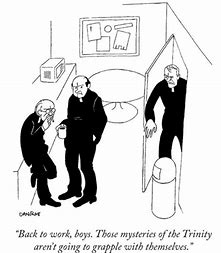 9-11:  8:00  49459-11: 10:00  37299-11:  Total86749-11 S.S./B.C.2/59-14 Bible Study5Sun:8:00Divine Service w/ Holy Communion, p. 1519:00Sun. School & Bible Class10:00Divine Service w/ Holy Communion, p. 1515:007th Confirmation Class6:308th Confirmation ClassMon:7:00Ladies AidTues:7:00Elders7:00TrusteesWed:10:30Bible StudyNext Sun:8:00Divine Service w/ Holy Communion, p. 1519:00Sun. School & Bible ClassBaptism10:00Divine Service w/ Holy Communion, p. 1515:007th Confirmation Class6:308th Confirmation ClassJanuary - December 31, 2022January - December 31, 2022Needed per count                            Received (9-12-22)                             Needed year to date                        Received year to date                                                     $ 8,235.00                                     $7,810.00                                  $149,995.00                                  $116,350.00 Arnold BrownJack Noble (Meadow Lane, B.A.)Jeffrey SchaveYvonne Fuhrman    
 Jeanette Piotter
(Lakeview E.C., H.B.)Charlie Koglin   Sandy Struble
(Meadow Lane, B.A.)Jeannie Woodke
(Huron Co. Medical)Elmer/Ruth Leese            Gary Schave
(Meadow Lane, B.A.)Arlene Zelz
(Lakeview E.C., H.B.)